Областной историко-просветительский проект «Знамя Победы», посвященный 70-летию Победы в Великой Отечественной войне 1941-1945 ггОбластной молодежный творческий конкурс «Знамя Победы» Номинация: «Литературный конкурс»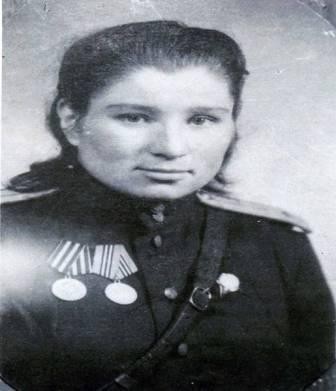 Эссе о фронтовичке «Посвятить жизнь стране…»Подготовила: Коваленко Виктория,                                                            обучающаяся 10 класса                                                                    МБОУ Николаевской СОШТатарского района НСОТатарск, 2015  У каждого есть свое призвание: кто-то мастер на все руки, кто-то учитель с большой буквы. А есть люди, для которых призвание – посвятить жизнь своей стране. В том числе таким человеком была Аграфена Евтихеевна Задко.     У нее не было времени размышлять какая профессия ей подойдет больше. Девушка, чью юность омрачила общая беда - Великая Отечественная война, шла туда, где больше всего в ней нуждались.  Аграфена Евтихеевна, стала фельдшером. Затем ее назначили командиром санитарного взвода.  Ей было,  нелегко, приходилось рисковать собой ради спасения раненых. Из воспоминаний Аграфены Евтихеевны: «Самые большие тяготы в войне выпали на долю солдата-пехотинца. Очень много было раненых и убитых, но мы, медики, делили тяготы и подвиги великой битвы с нашими доблестными солдатами».   Война испытывала физические и душевные силы Аграфены Евтихеевны не только во время боев. Нестерпимо больно было видеть свою Родину, истерзанную и опаленную войной.   Из воспоминаний фронтовички: «В первой  половине марта,   1945  года погода стояла,  довольно теплой,  не дождливой. Наш полк находился на отдыхе в небольшом поселке, близ озера. В то время яработала фельдшером в санроте, которая разместилась в одном из дворов со всеми хозяйственными постройками.В доме «развернули» приемную операционную. Две комнаты занял личный состав: командир санроты (старший врач) Кадуков (потому - то он носил полевые офицерские погоны без знаков отличия) с ординарцем Васей Шансковым, любившем играть на тальянке, которую он возил с собой; врач Нина Кашаева, фельдшеры Нина Голубева, Коля Орлов, Иван Бычков, Галя Кожевникова и я (меня звали просто «Граня»), возможно и фамилию не все знали. Писарь Нина, санинструкторы Лида, Полина, повар Клава, ездовые (фамилий не помню).В санроте было организовано круглосуточное дежурство: вели амбулаторный прием, проводили профилактический осмотр личного состава, делали профилактические прививки против столбняка, желудочно - кишечных заболеваний.Впереди водная преграда - нам предстоит форсировать реку Одер. Нас, медиков, тоже готовили к этой операции. Все, свободные от дежурства, занимались вместе с личным составом полка - тренировались на озере плавать на плотах, надувных лодках и других средствах. Проводились партийные собрания с повесткой дня на эту тему под руководством замполита полка майора Ильи Якушева и парторга майора Ивана Алешкина.Задача форсирования Одера рассматривалась и нашей комсомольской организацией, которую возглавлял лейтенант Борис Моторный. Дивизионная самодеятельность, под художественным руководством старшины Воскресенского, показала хороший критико - юмористический концерт, на котором впервые была исполнена песня о нашей дивизии.Держа прибрежную оборону, полковые подразделения продолжали заниматься подготовкой к форсированию. А нас, т.е. санроту перебросили за Одер, на занятый небольшой плацдарм. Переправлялись мы через наведенный саперами понтонный мост, по которому беспрестанно била фашистская артиллерия, минометы... Снаряды поднимали огромные столбы воды, мост качало, заливало водой, но ни один снаряд не попал в цель. Благополучно переправились, «развернулись» в одном из домов, установили дежурства, выставили часовых... Поселок обстреливался артиллерией, били и по переправе...Через два дня, 15.03 45 года, с наступлением темноты, переправился полк. Батальоны заняли позиции для предстоящего прорыва обороны. По всей линии фронта была сосредоточена артиллерия всех видов и калибров, минометы и прочая техника, установлены прожектора, обращенные в сторону противника, сирены. По общей команде был открыт огонь, включены прожектора и сирены. Началась часовая артподготовка. Нужно видеть, чтобы иметь представление о ней. Такая канонада! Зарево освещало полнеба! Даже на нашей стороне было светло, как при утренней заре перед восходом солнца!Подразделения полка пошли в наступление. А через час - полтора начался поток раненых. Помнится, я стояла у операционного стола, выполняя «команду» Кадукова. Писарь Нина под диктовку записывала все необходимые данные в регистрационный журнал. Врач Катаева с санинструкторами и другими фельдшерами занимались подготовкой и эвакуацией раненых в медсанбат.Утром следующего дня (16.03 .) сообщили о гибели фельдшера 3 батальона Вани Овчинникова (прямое попадание артснаряда). Я почему - то сразу подумала, что вместо него пошлют меня. И верно, через несколько часов, когда батальон отошел во второй эшелон, к старшему врачу пришел командир 3 батальона майор Виктор Юмакаев с просьбой дать замену. Кадуков вызвав меня, сказал: «Граня, мне некого больше послать»... Я все поняла. Откуда - то здесь же оказался и командир полка подполковник Александр Вознесенский, предупредивший: « Смотри, Юмакаев, чтобы не было злоупотреблений она девушка...» Юмокаев ответил: «Не будет». Вместе с Юмакаевым ушла на КП батальона. Так я стала командиром санитарного взвода, который состоял из: ездовой Васильчиков, годившийся мне в отцы, старшина Банников старший санинструктор - старшего брата, санинструкторы Парфилюк с Урабликом, мои сверстники. Остальные - в ротах. Все ребята были очень исполнительные, инициативные, заботливые.Старшина Банников позже был ранен в правое бедро - сквозное пулевое ранение. После излечения, видимо, дембелизовался по возрасту. Кадуков, старший врач, уж в Берлине был тяжело ранен минным осколком в живот - так и не возвратился. Человек он был организованный, знал свое дело и подчиненных, умело давал «поручения». А с Парфилюком и Урбаликом пришлось шагать дальше и работать уже в мирные дни. О них у меня остались самые теплые воспоминания.На пути к Берлину.Наш 598 стрелковый полк совершал ночной маршевый бросок. Ночь была темной и по - весеннему теплой. Тишина и спокойствие не напоминали о войне. Но при подходе к небольшому поселку, фашисты обстреляли нашу колонну трассирующими очередями. Несколько человек было ранено.Полк развернулся. Подразделения заняли позиции. Роты 3-его батальона залегли в кювете вдоль проходящей шоссейной дороги... Мои санинструкторы Банников, Парфилюк и Урбалик разыскивали в темноте и стаскивали раненных в подвал одного из домов, где я оказывала необходимую помощь и готовила их к эвакуации. Стало светать. Я решила зайти на КП батальона, но пробегающий солдат, махнув рукой за дом, сказал: «Там много раненых». Выйдя со двора, за угол дома, я услышала автоматную стрельбу в густом сосняке и, подумав, что это наши солдаты прочесывают лес, побежала к шоссе, упала в кювет и через дорожное   полотно   заметила   лежащих   на   проселочной   дороге.   Будучи  уверенной, что в лесу наши, я соскочила и побежала к лежащим. Немного не добежав, упала и подтянулась на вытянутые руки, поползла... В момент падения по мне был открыт пулеметный огонь - три очереди. Но пули легли позади. Прицел был точен, но я ведь сразу сделала рывок вперед и доли секунды спасли мне жизнь. Шел дождь. Я подползла к одному из лежащих, который, повернув голову в мою сторону, тихо сказал: «Не поднимайся, в  пулеметное гнездо». Это был старший сержант Сафонов из 8-ой роты. Оказывается фашисты оставили прикрытие для своего отхода. Отделению Сафонова не удалось подавить эту огневую точку. Так мы лежали под дождем, как на ладони, на дороге, выложенной булыжником.Рассвело. Ползти к своим было невозможно - дорога выпуклая, с обеих сторон заболоченность. Наши, находящиеся у шоссе, 8-ая рота под командованием капитана Коноваленко были уверены, что мы все мертвы, не решались рисковать жизнью других.Не знаю сколько мы лежали, но мне показалось, очень долго. Страха не было, больше волновало, что ждут раненые, собираемые санитарами. Тихо с обеих сторон. Дождь не прекращался. Потом слышим грохот со стороны шоссе. Это подошли наши самоходки. Одна из них, поднявшись на полотно дороги, прямой наводкой послала снаряд по пулеметному гнезду. Мы с Сафоновым поползли, а когда просвистел второй снаряд, соскочили и над нашими головами пролетел третий... Мокрые, грязные, но невредимые мы оказались в объятьях друзей.Батальон пошел вперед. Санинструкторы и я сделали все нужное для эвакуации раненых в санроту. А выйдя из подвала, я увидела командира полка подполковника Вознесенского. Значит и санрота «снялась»... Доложив и попросив разрешения оставить раненых с санинструктором до прихода санроты, пошла догонять батальон. Пришлось идти по той самой дороге, на которой остались лежать, изрешеченные пулеметным огнем, 8 человек наших солдат. Лежали они в разных позах: кто держал автомат, кто гранату, а кто пытался окопаться... Мне так стало горько и обидно - все пошли вперед, меня тоже оставили бы здесь. Это чувство передать невозможно.День распогодился. Вслед за танками мы вошли в пригородные берлинские дачи. Цвели фруктовые деревья, наперекор обстановке. Сопротивления противника не было, ушло и население.На второй день вступили в предместье Берлина со стороны Шкандау, где был освобожден женский концлагерь. Нас встретили со слезами и просили принять от них в дар ведро повидла, говоря, больше нечем вас встретить, пожалуйста, это от нас всех мы так ждали вас и не ели...Последующие дни подразделение вело уличные берлинские бои, приближая победу.Накануне Дня Победы.Если мне не изменяет память, 30.04.1945 года мы покинули предпоследний КП, который находился в подвале, засыпанном кирпичом, щебенкой, стеклом П - образного дома. Радист, такой беленький паренек, все время поддерживал связь с ротами, штабом полка, без конца подавая в эфир - «Цейлон! Цейлон! Я чинара»... И когда «связывался», давал микрофон командиру батальона капитана Дмитрию Стукову, временно замещавшем ушедшего от нас майора Виктора Юмакаева, или начальнику штаба старшему лейтенанту Александру Захарову.Нам предстояло преодолеть последний рубеж - реку Шпрее. Но уличные бои это уличные - бьют и сверху, и снизу, и из - за каждого угла, и из каждого окна...Только мы выберемся из подвала и доберемся до арки (вход во двор был через арку), как, неизвестно откуда, открылся огонь... Груды камня, щебня, подбитый так перед аркой мешали быстрому броску. В это время был ранен капитан Стуков в подколенную ямку левой ноги (на следующий день пулю удалили в нашем медсанбате). А меня схватил сзади за ремень капитан Трифонов и утащил в укрытие. С большим трудом по-одному, по-два перебрались к мосту «Мольтке» через Шпрее, который обстреливался артиллерией, минометами, пулеметами, фауст - патронами... и по которому мчалась наша боевая техника, личный состав - только вперед!Сам мост небольшой, но преодолеть было нелегко: подбитые орудия, разрушенная арматура и скопившаяся наша техника... Помню, не обращая внимания ни на что, я перепрыгивала через какие - то железные прутья, трубы, которые тоже «двигались» от проходящей техники... И одним концом такой железяки сильно ударило мне полевой голени, но надо бежать и я попрыгала на одной ноге. Мост был преодолен. И к моему счастью, кости голени оказались не задетыми, - удар пришелся между малой и большей берцовой костями (осталась метка о том дне). Наконец, мы достигли последнего рубежа (имею ввиду КП батальона) - мы в подвале «Дома Гитлера» (МВД), который тогда так назвали. Наступила ночь. Все наши подразделения заняли позиции в Трептов -парке.На КП одной из рот ходила и я. Оно располагалось в бомбоубежище, вход в который прикрывая тяжелый металлический люк, открыв его, нужно было спуститься в подземелье по крутой бетонированной узкой лестнице с металлическими перилами только с правой стороны.В ту ночь, с 30. 04. на 01.05 1945года, у нас погиб связист, тянувший связь в одно из подразделений (фамилий не помню). Очень было жалко и обидно за его гибель. В течение дня 01.05 1945 года мне не пришлось никому оказывать помощь, потерь по - моему тоже не было.150 стрелковая дивизия штурмовала Рейхстаг. Наша 207-ая - Имперский театр. Мы по прежнему находились в «Доме Гитлера». Я поднималась из подвала и обошла несколько комнат, уставленных книжными шкафами, письменными столами... Все находилось в таком хаотичном состоянии: валялись стулья, папки бумага...Радист, по- прежнему вызывал «Цейлон»... Подразделения продвигались к Крольонере (театру). И снова ночь. Это была последняя военная ночь с 01.05 на 2-ое мая 1945 года. 150 стрелковая дивизия водрузила знамя над Рейхстагом. Наше командование предъявило капитуляцию Берлинской группировке. Был получен приказ - «Огонь не открывать» будут проходить парламентеры...Все словно замерло, тихо, ждем , чем закончатся переговоры... И, наконец, на рассвете, 2 мая сообщили - Берлинская группировка сдалась». Не верилось, что пришел войне конец. Стали поздравлять друг друга, целоваться, и плакать, не стесняясь слез.Все вышли из укрытий - мы и немцы. И я, впервые увидела, что в Берлине есть улицы. Деревья парка были изувечены снарядами, но на валяющихся сучьях распустились такие свежие зеленые листочки! Цвели тюльпаны. Весна брада свое.То первое мирное утро было таким прекрасным, что до сих пор чувствую легкое дуновение и запах воздуха, ласкающие лучи солнца! Кончилась трудная работа!Некоторые офицеры, солдаты пошли осматривать Рейхстаг. А я махнула на его серые развалины, сказав «Ну его», пошла с Парфилюком и Урбаликом отыскивать место для отдыха уставших солдат. Неподалеку, в бывшем немецком госпитале, начали устанавливать кровати. И, не успев превратить одну из палат в казарму, услышали - «полк, строиться»...Построились. Командование поздравило нас с взятием Берлина. Сразу же, не перестраиваясь вышли на окраину города, где нашему батальону было отведено несколько домов.Все расположились по - братски. Жители еще боялись возвращаться в свои квартиры. Здесь нам вручили грамоты Главного командования СССР «За взятие Берлина» (медали получили позже).Наша походная кухня, хотя была на колесах, остановилась на некоторое время. Здесь же, где она расположилась, был чисто выбеленный гараж. Мы решили превратить его в столовую. Натаскали столов, стульев..., столы сервировали по - ресторанному. Было все, даже зеркала, умывальники, полотенца повесили. Личный состав приводил себя в порядок. Чтобы постирать свое обмундирование, я переоделась в гражданский костюмчик, Увидев меня издали, командир полка Вознесенский крикнул: «Солдат задержать!» Тот растерялся, не поняв шутки. Подойдя ко мне, Вознесенский поздоровался и сказал: « А знаешь, так тебе лучше». Видимо очень мы соскучились тогда по штатскому. Так хотелось сообщить эту большую радость родным, друзьям, просто нашим советским людям.Другие фронты еще добивали фашистов. 9 мая, сразу после ужина, по тревоге построился полк - была объявлена полная Победа! Война закончена. Поздравили нас с победой. Кричали «Ура», салютовали из всех видов оружия...и, не расходясь с этого построения, кроме команды «Налево», походным маршем вышли из Берлина. Шли три дня до, так незываемой «Дачи Геринга». Расположились в прекрасном сосновом лесу, близ озера.Началась наша мирная служба. В войне участвовали три моих родных брата. Два погибли: Иван под Ленинградом, Леонид при форсировании Днепра. Третий Валентин громил милитаристскую Японию. Умер он в 1982 году. А я дошла до Рейхстага».          Никакие трудности не сбили русскую женщину с ног. Рядом были верные товарищи. Много же им пришлось пережить за эти фронтовые дни. Немцы не сдавались до последнего, но когда водрузили знамя над Рейхстагом, Берлинская группировка капитулировала.  И вот долгожданная победа! Из воспоминаний Аграфены Евтихеевны: «Не верилось, что пришёл войне конец. Стали поздравлять друг друга, целоваться, и плакать, не стесняясь, слез. Так хотелось сообщить эту большую радость родным, друзьям, просто нашим советским людям. Кричали «Ура!», салютовали из всех видов оружия».   Она была награждена: орденом Красной Звезды и медалями за взятие Варшавы, Берлина и другими. Но, главная награда для фронтовички все же была свободная жизнь.   Я горжусь Аграфеной Евтихеевной и такими ветеранами ВОВ войны, такими простыми и в то же время необыкновенными людьми, которые подарили нам возможность мечтать, любить, переживать, надеяться, радоваться и огорчаться, одним словом - ЖИТЬ!                                                                                                                                                                                                                                                                                                                                                                                                                                                                                           